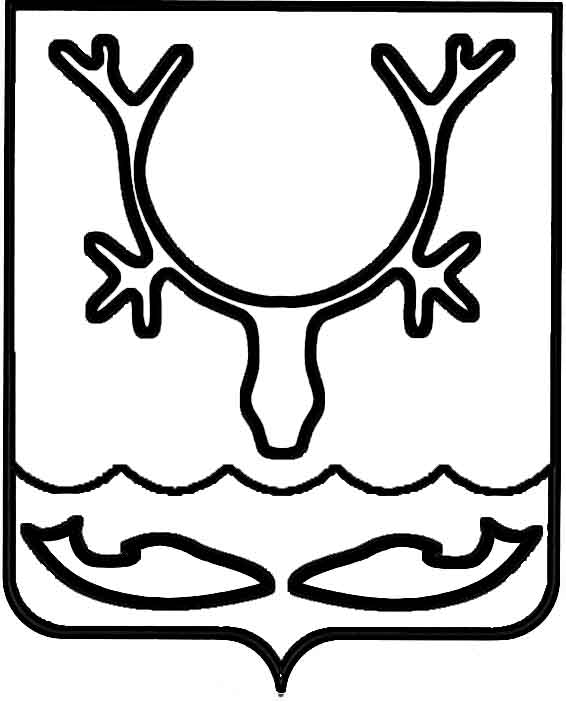 Администрация МО "Городской округ "Город Нарьян-Мар"ПОСТАНОВЛЕНИЕот “____” __________________ № ____________		г. Нарьян-МарВ соответствии с Федеральным законом от 06.10.2003 № 131-ФЗ "Об общих принципах организации местного самоуправления в Российской Федерации", Положением о порядке принятия решений об установлении тарифов на услуги (работы) муниципальных предприятий и учреждений МО "Городской округ "Город Нарьян-Мар", утвержденным решением Совета городского округа "Город Нарьян-Мар" от 22.11.2012 № 477-р, протоколом заседания комиссии по ценовой и тарифной политике Администрации МО "Городской округ "Город Нарьян-Мар"             от 11 марта 2014 года № 1 Администрация МО "Городской округ "Город Нарьян-Мар"П О С Т А Н О В Л Я Е Т:Установить предельные (максимальные) тарифы на услуги, оказываемые муниципальным унитарным предприятием "Нарьян-Марское автотранспортное предприятие" (без учета налога на добавленную стоимость):Признать утратившим силу абзацы 10, 12, 17, 21 постановления Администрации МО "Городской округ "Город Нарьян-Мар" от 29.12.2012 № 2764 "Об установлении тарифов на услуги, оказываемые муниципальным унитарным предприятием "Нарьян-Марское автотранспортное предприятие".Настоящее постановление вступает в силу со дня его официального опубликования.1203.2014688Об установлении тарифов                             на услуги, оказываемые муниципальным            унитарным предприятием "Нарьян-Марское автотранспортное предприятие"Трактор ОрТЗ-150К-Я-011 880,43 руб./маш./часАвтогрейдер ДЗ-98В2 496,63 руб./маш./часЗИЛ-СААЗ 4545 (самосвал)1 517,29 руб./маш./часПогрузчик ТО-18Б (АМКОДОР 333В)1 801,78 руб./маш./час.Глава МО "Городской округ "Город Нарьян-Мар" Т.В.Федорова